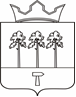 СОВЕТ ДЕПУТАТОВ НОЖОВСКОГО СЕЛЬСКОГО ПОСЕЛЕНИЯРЕШЕНИЕ Совет депутатов Ножовского сельского поселения РЕШАЕТ:1. Утвердить отчет о деятельности Совета депутатов Ножовского сельского поселения за 2015год.2. Настоящее решение и приложение к нему обнародовать в порядке, установленном Уставом Ножовского  сельского поселения. ПРИЛОЖЕНИЕк решению Совета депутатовНожовского сельского поселения от 18.02.2016г  №182 О Т Ч Е То деятельности Совета депутатов Ножовского  сельского поселения Деятельность Совета депутатов Ножовского сельского поселения  осуществляется  в соответствии с Уставом Ножовского  сельского поселения, Регламентом Совета депутатов, утвержденного решением Совета депутатов  от 24.10.2013г № 4 «О Регламенте Совета депутатов Ножовскского сельского поселения» и плана работы, утвержденного решением Совета депутатов от  05.03.2015 года № 111   «Об утверждении плана работы Совета депутатов Ножовского сельского поселения на 2015 год» и проводится в следующих видах и формах:	- разработка проектов решений Совета поселения;	- анализ проектов правовых актов, выносимых на рассмотрение Совета поселения и принятие по ним решений на заседаниях Совета депутатов;	- подготовка замечаний, предложений (поправок) по рассматриваемым проектам решений;- принятие планов и программ развития поселения, утверждение отчетов об их исполнении;            - контроль за исполнением ранее принятых решений Совета депутатовСовет депутатов Ножовского поселения работал в течение 2015 года в составе 10 человек. Работает одна депутатская комиссия - «По бюджету, налогам и социальной политике». Совет депутатов и его постоянная комиссия работают по плану. Проведены все плановые заседания, кроме того в случае необходимости, проводились внеплановые заседания.Основной формой работы Совета депутатов  являются его заседания. Депутаты активно  участвуют в обсуждении всех вопросов, выносимых на заседания. Проведено 14 заседаний. Принято 74 решения из них: - нормативных - 43- ненормативных  -31Работа Совета депутатов осуществлялась на основании Плана на 2015 год. На заседаниях Совета депутатов рассматривались различные вопросы. Отметим наиболее значимые вопросы для жизни поселения: - утверждение бюджета на год, изменения в бюджете в течение года- исполнение бюджета за предыдущий год, за 2014год поквартально-внесение изменений в Устав  поселения (с учетом изменений в действующем законодательстве)- о назначение публичных слушаниях по обсуждению проекта бюджета - внесено ряд изменений и дополнений в действующие НПАВ течение года на заседаниях Совета депутатов заслушивались отчеты:- заведующей библиотеки – музея о проделанной работе- директора МУП ЖКХ «Рассвет» о проделанной работе за год и подготовке к осеннее-зимнему периоду- директора Дома Культуры о проделанной работе -участкового уполномоченного о правонарушениях на территории поселенияПроведено 5 заседаний комиссии по бюджету, налогам и социальной политике. Поступивших письменных заявлений, обращений от граждан и коллективов – 5В соответствии с компетенцией представительного органа Ножовского сельского поселения  проведено 6    процедур публичных слушаний, призванных обеспечить участие жителей сельского поселения в рассмотрении наиболее важных проектов муниципальных нормативно-правовых актов, таких как изменения в устав Ножовского сельского поселения, исполнение бюджета  за 2015 год, бюджет сельского поселения на 2016 год и плановый период на 2017 и 2018 годы, утверждение Правил землепользования и застройки Ножовского сельского поселенияВсе принятые решения Совета депутатов, затрагивающие права и свободы населения сельского поселения и вступающие в силу после официального опубликования (обнародования), размещаются на официальном сайте Ножовского сельского поселения, в библиотеках, на стенде и в подшивке в администрации поселения. Нормативно-правовые акты, подлежащие включению в регистр муниципальных нормативно - правовых актов Пермского края,  в установленные сроки направлялись в Управление государственной регистрации нормативных правовых актов, Аппарата Правительства Пермского края.В отчетном периоде осуществлялось взаимодействие   Совета депутатов с прокуратурой района , которая проводит постоянный контроль за законностью решений, принимаемых Советом депутатов.  Проекты решений по всем вопросам направлялись в прокуратуру района  для проведения антикоррупционной и правовой экспертизы.  Депутатский корпус вовремя реагирует на замечания и протесты прокуратуры по принятым решениям. За прошедший  год рассмотрено  и удовлетворено  3 протеста прокуратуры Частинского района, рассмотрено 2 предложения по принятию  и внесению изменений в НПА и 1 представление об устранении нарушений законодательства.В целях осуществления своих контрольных функций Совет депутатов ежегодно заслушивает информацию о деятельности главы поселения за прошедший год и дает оценку работы главы.Повседневная деятельность депутата должна строиться во благо нашего населения. Пусть все вы разные и имеете разные мнения, но территория сельского поселения у нас одна! И ваша общая первоочередная задача – сделать все от вас зависящее для его процветания и создания лучших условий для жизни наших избирателей.Жители сельского поселения уверены, что их проблемы всегда будут услышаны депутатами и найдут свое решение, потому что верят не словам, а делам.

Хочу пожелать вам быть мудрыми и ответственными перед людьми, которые вас избрали, чтобы ваш коллектив был слаженным.18.02.2016№  182Об утверждении отчета о деятельности Совета депутатов Ножовского сельского поселенияГлава Ножовского сельского поселения:Г.В.Пахольченко